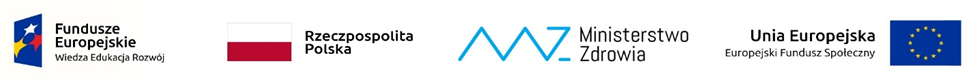 Łódź, dn. 2023-08-08Dotyczy: postępowania prowadzonego w trybie podstawowym zgodnie z art. 275 ust. 1 
i następnych  w oparciu o ustawę z dnia 11.09.2019 r. Prawo zamówień publicznych (t.j. Dz. U. z 2022 r., poz. 1710 z późn. zm.) o wartości poniżej 140 000 euro na: Dostawa sprzętu w ramach projektu Dostępność plus w Uniwersyteckim Centrum Pediatrii im. M. Konopnickiej Centralnego Szpitala Klinicznego UM w Łodzi przy ul. Pomorskiej 251 - Sprawa nr ZP/ 81 /2023Na podstawie art.  222 ust. 4 ustawy z dnia 11 września 2019 r. - Prawo zamówień publicznych (Dz. U. z 2022 r. poz. 1710 ze zm.)  Zamawiający udostępnia informację o kwocie, jaką zamierza przeznaczyć na sfinansowanie zamówienia:Kwota, jaką zamawiający zamierza przeznaczyć na sfinansowanie zamówienia wynosi:  21 000,00 zł. brutto………………………………………Przewodniczący Komisji Przetargowej                                                                               
              Tomasz Miazek  